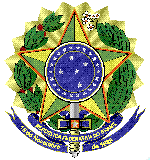 MINISTÉRIO DA EDUCAÇÃOUNIVERSIDADE FEDERAL FLUMINENSEPRO REITORIA DE ADMINISTRAÇÃOANÁLISE DE RISCOS DA CONTRATAÇÃORISCOS DO PROCESSO DE CONTRATAÇÃORISCOS – FASE DE PLANEJAMENTORISCOS – FASE DE LICITAÇÃORISCOS – GESTÃO DO CONTRATO OU INSTRUMENTO EQUIVALENTEAvaliação Qualitativa dos RiscosA seguir encontra-se a matriz de avaliação qualitativa dos riscos identificados na contratação.Gravidade nas consequências Através da matriz, percebe-se que os Riscos 1 e 4, poderão comprometer o resultado da contratação. Desse modo, esse risco deve ser mitigado por meio de ações de prevenção registradas nesse processo administrativo. Os Riscos 2 e 3 devem ser aceitos, providenciando-se as medidas de mitigação.______________________Assinatura e identificação do servidor responsávelRisco 1: Deficiência na definição da demandaRisco 1: Deficiência na definição da demandaRisco 1: Deficiência na definição da demandaProbabilidadeMédiaMédiaDano potencialSuperdimensionamento ou subdimensionamento da demanda.Superdimensionamento ou subdimensionamento da demanda.Ação PreventivaQualificação da equipe de planejamento; conhecimento do escopo.ResponsávelAção PreventivaQualificação da equipe de planejamento; conhecimento do escopo.Equipe de Planejamento da ContrataçãoAção de ContingênciaRestabelecimento da demandaResponsávelAção de ContingênciaRestabelecimento da demandaEquipe de Planejamento da ContrataçãoRisco 2: Não aprovação do Estudo Técnico ou do Termo de ReferênciaRisco 2: Não aprovação do Estudo Técnico ou do Termo de ReferênciaRisco 2: Não aprovação do Estudo Técnico ou do Termo de ReferênciaProbabilidadeBaixaBaixaDano potencialAtraso no processo de contratação e, consequentemente, atraso no início do fornecimento.Atraso no processo de contratação e, consequentemente, atraso no início do fornecimento.Ação PreventivaInstruir o Estudo Técnico e o Termo de Referência em estrita aderência às disposições dos normativos aplicados à contratação.ResponsávelAção PreventivaInstruir o Estudo Técnico e o Termo de Referência em estrita aderência às disposições dos normativos aplicados à contratação.Equipe de Planejamento da ContrataçãoAção de ContingênciaExposição do arcabouço legal em que a aquisição deva seguir.ResponsávelAção de ContingênciaExposição do arcabouço legal em que a aquisição deva seguir.Equipe de Planejamento da ContrataçãoRisco 3: Deficiências do ato convocatório; critérios de julgamento, prazos e sanções, entre outros.Risco 3: Deficiências do ato convocatório; critérios de julgamento, prazos e sanções, entre outros.Risco 3: Deficiências do ato convocatório; critérios de julgamento, prazos e sanções, entre outros.ProbabilidadeBaixaBaixaDano potencialEncerramento da Licitação.Encerramento da Licitação.Ação PreventivaCapacitação de servidores; incorporar as atualizações da legislação (acórdãos TCU); Estabelecer rotinas de revisão.ResponsávelAção PreventivaCapacitação de servidores; incorporar as atualizações da legislação (acórdãos TCU); Estabelecer rotinas de revisão.Equipe de LicitaçãoAção de ContingênciaSuspensão da licitaçãoResponsávelAção de ContingênciaSuspensão da licitaçãoEquipe de LicitaçãoRisco 4: Processo licitatório sem empresas interessadas ou com todos os licitantes desclassificados e/ou com propostas superiores ao praticado no mercadoRisco 4: Processo licitatório sem empresas interessadas ou com todos os licitantes desclassificados e/ou com propostas superiores ao praticado no mercadoRisco 4: Processo licitatório sem empresas interessadas ou com todos os licitantes desclassificados e/ou com propostas superiores ao praticado no mercadoProbabilidadeBaixaBaixaDano potencialLicitação deserta ou fracassadaLicitação deserta ou fracassadaAção PreventivaVerificar no mercado fornecedor a compatibilidade das exigências e especificações do Termo de Referência; Atentar para que os preços estimados estejam em conformidade com os praticados pelo mercadoResponsávelAção PreventivaVerificar no mercado fornecedor a compatibilidade das exigências e especificações do Termo de Referência; Atentar para que os preços estimados estejam em conformidade com os praticados pelo mercadoEquipe de Planejamento da ContrataçãoAção de ContingênciaNova licitaçãoResponsávelAção de ContingênciaNova licitaçãoEquipe de LicitaçãoRisco 5: Falha ou ausência de entrega do material pela ContratadaRisco 5: Falha ou ausência de entrega do material pela ContratadaRisco 5: Falha ou ausência de entrega do material pela ContratadaProbabilidadeMédiaMédiaDano potencialDescumprimento na execução contratual. Prejuízos orçamentários à Administração. Descumprimento na execução contratual. Prejuízos orçamentários à Administração. Ação PreventivaEstabelecimento de rotinas de acompanhamento e cobrança das entregasResponsávelAção PreventivaEstabelecimento de rotinas de acompanhamento e cobrança das entregasFiscalAção de ContingênciaAplicação de sanções administrativas à contratadaResponsávelAção de ContingênciaAplicação de sanções administrativas à contratadaUnidade gestora executoraPROBABILIDADE DE RISCOSPROBABILIDADE DE RISCOSPROBABILIDADE DE RISCOSBAIXAMODERADAALTARisco 2Risco 1-Risco 3Risco 5-Risco 4--